The railway station is both an economic and social asset, as well as being of local historic interest. A significant percentage of the villagecommute by train (17.7% Hatfield Peverel commuters travel over 40Km to work compared to 11.1% for Essex and 4.9% for England)(28).28 Distance Travelled to Work (census 2001, UV35), Travel to Employment Centres Department of Transport 2011 Bushttps://www.nomisweb.co.uk/query/construct/summary.asp?menuopt=200&subcomp=#
Skip to contentSkip to accessibility helpnomisofficial census and labour market statistics    WP7701EW - Method of travel to work (2001 specification) by distance travelled to work (Workplace population) Change datasetPopulation : All usual residents aged 16 to 74 in employment in the area the week before the census
Unit of measure : Persons Guide me step-by-stepMake selectionsGeographyDistance Travelled To WorkMethod Of Travel To WorkReview selectionsSummary Of SelectionsGet your dataFormat / LayoutDownload DataTop of FormSummary Of SelectionsRemove selections, or change their order by dragging them then click the save button to keep changes. To undo changes made, move on to any another page.Bottom of FormInformationThis dataset provides 2011 Census estimates that classify the workplace population in England and Wales by method of travel to work and by distance travelled to work. The estimates are as at census day, 27 March 2011.

Information on travel to work informs both national and local transport services and policies. It provides a basis for transport planning, for example, whether new bus routes or changes to existing bus routes are needed.Statistical Disclosure ControlIn order to protect against disclosure of personal information from the 2011 Census, there has been swapping of records in the Census database between different geographic areas, and so some counts will be affected. In the main, the greatest effects will be at the lowest geographies, since the record swapping is targeted towards those households with unusual characteristics in small areas.

More details on the ONS Census disclosure control strategy may be found on the Statistical Disclosure Control page on the ONS web site.Data availabilityFigures are for Persons. Data are available for areas in England and Wales with data for 2011.https://www.nomisweb.co.uk/query/construct/submit.asp?menuopt=201&subcomp=Geography2011 super output area - middle layer 
 Tick to select columns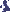 E02004463 : Braintree 018 Distance Travelled To WorkAll categories: Distance travelled to work40km to less than 60kmMethod Of Travel To WorkAll categories: Method of travel to work (2001 specification)Train, underground, metro, light rail, tram, bus, minibus or coach